Nytårsaften i SallTeksten er Julesøndags tekstSalmer: 36,52,712,121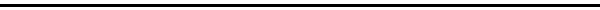 Kære menighedJeg valgte teksten fra i går, julesøndag. Og jeg valgte den fordi den giver mig lejlighed til at overveje et nytårsønske, en bevægelse i mit liv som får mig til at minde om Simeon: evnen til at blive overrasket, blive glad, bryde ud i lovsang som Simeon. Jeg tror det er en god og sund måde at møde livet på. Som han, at bære troens briller, at se livet igennem dem. Se hvor smukt alting kan være. Lade troen på Gud være det filter, vi ser det hele igennem.Jeg læste et smukt billede på den tro hos den islandske forfatter Jon Kalman Stefánsson. Han skriver et sted:"Nogle siger at Gud er duggen som glimter på stenen og forvandler den til en ædelsten. Men når duggen tørrer og forsvinder, bliver der en fattig, grå sten tilbage, fattig på eventyr."Det er et rigtig godt billede. Gud er duggen der får alting til at glimte som ædelstene. Det er den glimtende ædelsten gamle Simeon får øje på i templet den dag, de kommer med det lille Jesus barn til templet i Jerusalem. Han ligner jo bare et lille almindeligt barn. Men Simeon kan se noget mere. Han kan se det guddommelige i det barn. Sådan kan troens øjne tolke og filtrere det smukke i livet frem så det skinner og glimter. Ikke at det så bare er fantasi og usandt billede, men det er bare tolket til noget større. Og slet ikke sådan at forstå, at det filter og den tro sender os over i et parallelunivers, som er adskilt fra den virkelige verden. Det er bare et tydeligere måde at se på, at se med hjertet, med håbet, med troen. Det er at se meget mere af hinanden end det vi bare ser. Det er at se et medmenneske, et menneske jeg ikke kan undvære. Det er at få øje på den andens skinnende sider, alle de ting som den anden kan. Det er at finde godheden midt i alt det der slet ikke er så rart at tænke på.Troens øjne kan bare noget. Ifølge den tro vi har her i huset, så kan troens øjne bevare håbet og synet af julens budskab, at Gud er midt iblandt os. Ligegyldigt hvor forfærdeligt der ser ud i verden. Det kan der sommetider være brug for. Ikke mindst ved et årsskifte, hvor løgnen er kommet i højsædet i magtens korridorer og i massemedier, hvor den spreder blindhed, og i en tid hvor hånlatteren er blevet acceptabelt steder, hvor den ikke har hørt hjemme før og tillader sig på at være skadefro på højeste sted. Det er en usikker verden vi lever i.Troens øjne. Det er de øjne vi må øve os i at se med i det år der kommer. Så vil vi først og fremmest se hinanden på en ny måde. Renset for alle fordomme. Vi vil se hinanden som mennesker af Guds nåde. Vi vil se hinanden uden tanke for at udnytte hinanden. Vi vil se hinanden som de mirakler vi i virkeligheden er. Udstyrede med en hjerne der kan opfatte og beregne universets galakser og selv er lige så forunderligt og uforståeligt indrettet. Og vi vil forstå, at det gælder ethvert menneske. Der er ingen undtaget. Vi vil på den måde se mennesket både i dem vi er enige med og i dem vi er uenige med. Dem som vi gerne vil være sammen med og dem vi ikke vil være sammen med. Med troens øjne er vi alle Guds skabninger. Det gælder os almindelige gennemsnitlige og almindelige mennesker. Det gælder også dem vi må se op til og dem vi har lyst til at se ned på, fordi de forstyrrer os og vores lille andegård. "Nogle siger at Gud er duggen som glimter på stenen og forvandler den til en ædelsten. Men når duggen tørrer og forsvinder, bliver der en fattig, grå sten tilbage, fattig på eventyr."Troen bliver næsten som en slags respekt for alle andre. Og når troen tørrer ud som duggen, så begynder vi at se med djævlesplinten i øjet. Så kan vi finde på at se næsten, den fremmede og flygtningen som fjenden. Som et mindreværdigt menneske. At se med troens øjne er nødvendigt for at bevare det menneskelige.At se tilværelsen med troens øjne er også at se med taknemmelighedens øjne. Vi kan omfatte de andre med glæden over at de gider være sammen med os. Fordi vi netop ved, at vi ikke er mange sure sild værd uden netop de mennesker. Count your blessings! - siger englænderne. Tæl dine velsignelser. Det er meget bedre end at tælle sine fortrædeligheder. Med troens øjne er den anden og de andre, som vi har fået at leve sammen med i vores liv, en gave fra Gud. Så stort er det. Det kan troens øjne se. Og så kommer taknemmeligheden og med taknemmeligheden venligheden. Troen er et altomfattende filter i vores liv, der gør hver eneste dag til en gave. Intet bliver bare dumme gentagelser. Alt bliver til noget der med forventning kan pakkes ud som en gave og vi vil komme til at se meget mere af livet."Pablo Casals, den store spanske cellist, der for resten også spillede klaver, fortalte engang en journalist, da han var i halvfemserne, at han havde spillet det samme klaverstykke af Bach hver dag de sidste femogfirs år. Da journalisten spurgte ham, om det ikke var blevet kedeligt i længden, svarede Casals, at nej, tværtimod, hver eneste gang havde været en ny erfaring, en ny opdagelse."Sådan en måde at møde tilværelsen på vil jeg gerne lære af. Det er også troens øjne der møder tilværelsen på den måde. Undersøgende og nysgerrigt og taknemmeligt. Her er noget jeg må få lov til at være en del af. Musikken, bøgerne, viden, og alt det andet vi kan få lov til at undersøge verden med og lukke den op med. At være ligeglad er snart det værste vi kan være. Og så er der en ting mere, som jeg har lyst til at have som motto for det kommende år. Det er et spørgsmål som blev stillet i en roman til en af de allerstørste forfattere, som døde i dette år 2018. Den amerikanske og jødiske forfatter Phillip Roth. Han blev meget gammel og blev spurgt om hvordan han tænkte på afslutningen og svarede: "Hvad jeg mener om afslutningen? Jeg tænker ikke på afslutningen. Jeg tænker på helheden, hele mit liv."Det er bare så godt. At vi bruger det kommende år til at tænke over helheden. Ikke frygten, ikke angsten for det ukendte. Men på sammenhængen. Alt det som alle årene har samlet. Og alle velsignelserne der er kommet ud af det på trods af min blindhed. På trods af at jeg ofte kom til at vente for længe indtil duggen var tørret og ingenting lignede noget.Det tror jeg er godt at overveje. Og bruge tid på. Og så ellers glæde sig til, at det måske igen bliver forår.Godt nytår – kære menighed!